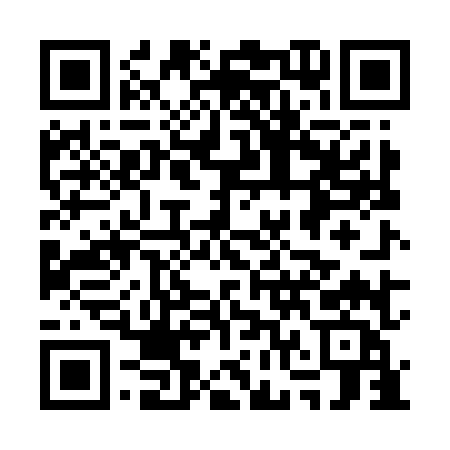 Prayer times for Buala, Solomon IslandsWed 1 May 2024 - Fri 31 May 2024High Latitude Method: NonePrayer Calculation Method: Muslim World LeagueAsar Calculation Method: ShafiPrayer times provided by https://www.salahtimes.comDateDayFajrSunriseDhuhrAsrMaghribIsha1Wed5:136:2412:193:406:137:212Thu5:126:2412:193:406:137:203Fri5:126:2412:183:406:137:204Sat5:126:2412:183:406:127:205Sun5:126:2412:183:406:127:206Mon5:126:2412:183:406:127:207Tue5:126:2512:183:396:127:208Wed5:126:2512:183:396:117:199Thu5:126:2512:183:396:117:1910Fri5:126:2512:183:396:117:1911Sat5:126:2512:183:396:117:1912Sun5:136:2512:183:396:117:1913Mon5:136:2512:183:396:107:1914Tue5:136:2512:183:396:107:1915Wed5:136:2612:183:396:107:1916Thu5:136:2612:183:396:107:1917Fri5:136:2612:183:396:107:1918Sat5:136:2612:183:396:107:1919Sun5:136:2612:183:396:107:1920Mon5:136:2612:183:396:107:1921Tue5:136:2712:183:396:107:1922Wed5:136:2712:183:396:107:1923Thu5:136:2712:183:396:107:1924Fri5:136:2712:183:396:097:1925Sat5:146:2712:183:396:097:1926Sun5:146:2812:193:406:097:1927Mon5:146:2812:193:406:097:1928Tue5:146:2812:193:406:097:1929Wed5:146:2812:193:406:107:1930Thu5:146:2912:193:406:107:2031Fri5:146:2912:193:406:107:20